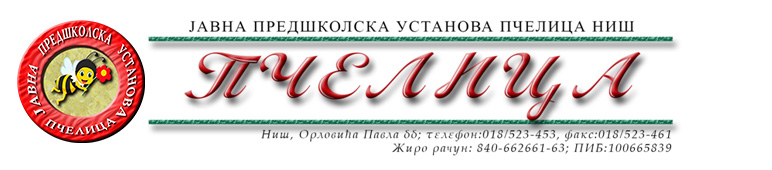 КОНКУРСНА ДОКУМЕНТАЦИЈА ЗА НАБАВКУ УСЛУГА БР.2.2.78.  ФИЗИЧКО ОБЕЗБЕЂЕЊЕ ОБЈЕКТА УПРАВЕОБРАЗАЦ ПОНУДЕ ЗА НАВАКУ УСЛУГА БР. 2.2.78.  . ФИЗИЧКО ОБЕЗБЕЂЕЊЕ ОБЈЕКТА УПРАВЕТЕХНИЧКА СПЕЦИФИКАЦИЈАРОК ВАЖЕЊА ПОНУДЕ: _____________дана (не може бити краћи од 30 дана) од дана отварања понуда.УСЛОВИ И НАЧИН ПЛАЋАЊА: У року од 45 (четрдесетпет) дана од дана пријема исправног рачуна (фактуре) са тачно наведеним називима и врсти пружених услуга.У Нишу,   ____.____.2024.године      			       		ПОНУЂАЧМ.П.        	_____________________                                                                                      		(потпис овлашћеног лица)Под пуном материјалном и кривичном одговорношћу, као заступник понуђача, дајем следећуИ З Ј А В УПонуђач  _______________________________________из ____________________, у поступку  набавке услуга број 2.27.   Физичко обезбеђење објеката Управе, испуњава све услове дефинисане конкурсном документацијом за предметну  набавку и то:да је регистрован је код надлежног органа, односно уписан у одговарајући регистар;да он и његов законски заступник није осуђиван за неко од кривичних дела као члан организоване криминалне групе, да није осуђиван за кривична дела против привреде, кривична дела против животне средине, кривично дело примања или давања мита и кривично дело преваре;да није изречена мера забране обављања делатности на снази у време објаве/слања позива за доставу понуде;да је измирио доспеле порезе, доприносе и друге јавне дажбине у складу са прописима Републике Србије или стране државе када има седиште на њеној територији;да је поштовао обавезе које произлазе из важећих прописа о заштити на раду, запошљавању и условима рада, заштити животне средине и гарантује да је ималац права интелектуалне својине;да има лиценцу за вршење послова физичко-техничке заштите лица и имовине.Понуђач овом Изјавом, под пуном материјалном и кривичном одговорношћу потврђује  да је понуду у поступку набавке услуга број 2.2.78.  Физичко обезбеђење објекта Управе, поднео потпуно независно и без договора са другим понуђачима или заинтересованим лицима.У Нишу,   ____.____.2024.године      			       		ПОНУЂАЧМ.П.        	_____________________                                                                                      		(потпис овлашћеног лица)                                                                                                                                                                       Број понуде Назив понуђачаАдреса седишта понуђачаОсоба за контактОдговорна особа/потписник уговораКонтакт телефонТекући рачун и назив банкеМатични бројПИБЕлектронска поштаРедниброј                                   Опис  услугеЈед.мере/КоличинаЦена без ПДВ-а за један месецУкупна цена без ПДВ-а (за 12 месеци)   1.Ангажовање једног службеника обезбеђењаОпис задужења:-Физичко обезбеђење и заштита објекта, имовине и запослених у складу са овлашћењима из Закона о приватном обезбеђењу,-Вођење евиденције излазака и улазака лица,информације и упутства о кретању за све посетиоце,-Правилно коришћење алармних система, видео надзора и први степен против пожарне заштите,-Спречавање уласка ненајављених и непознатих лица у објекат,-Превентивно деловање у случају елементарних непогода,-Контрола опасних и штетних материја и уношење предмета у објекат као и изношење средстав а корисника из објекта, -Спровођење и контрола спровођења превентивних  мера услед епидемије Covid 19 и-Остале корисне радње по налогу Наручиоца које су у складу са Законом у циљу ефикасног и  квалитетног обезбеђења објекта и људи.Месечна услуга12/12Укупна цена без ПДВ-аУкупан ПДВУкупна цена са ПДВ-ом